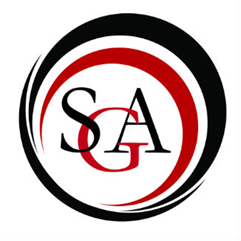 Student Government Association’sCommittee on Finance	Agenda	19 October 2017Call to order 11:30 am.Approval of MinutesApprovedChair Report: Seungho LeeCOF balance: COF balance: $436,762.51SGA balance: $47,953.20Report: Committee ReportsAudit Committee: Inventory Committee: Old BusinessNew BusinessMembership Review: Tony.Tony reinstated as member of COFSGA Allocation Request, T-shirts and Fat head.Ways to inspire student section and student spirit; permission granted by players and coachesFat heads:Motion: StevenSecond: AlyssaMotion PASSESAmount: $180.00Provide more information on request form about fat heads.Shirts:Motion: AlyssaSecond: StevenMotion PASSESAmount: $750.00Provide more information on request form about new logo branding.SGA Allocation Request, Belize Trip.In the past, COF has given $1,100 per person for other study abroad opportunities.Idea to approve funds for the trip for two consecutive years, must be brought to SGA first.Motion to Approve $1,200 per student, up to 14 students.Motion: StevenSecond: AlyssaMotion PASSESAmount: $16,800Art Exhibition, Allocation Request.Motion to strike the food portion of the request (last three lines): AlyssaSecond: StevenDenying the following:Refer to Article IV, Section 2B$20.00 for parking at Dinosaur BBQ$168.00 for lunch at Dinosaur BBQ$252.00 for dinner Motion to approve the adjusted amount:Motion: AlyssaSecond: StevenAmount: $263.20AnnouncementsNo meeting next week.Advisor CommentsAdjournmentMeeting adjourned at 12:01 pm.